__________________________                       _____________________________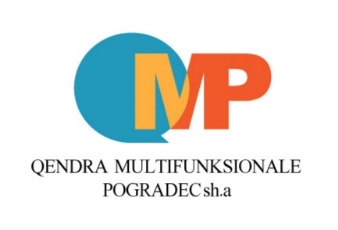 QENDRA MULTIFUNKSIONALE POGRADEC SH.AKOMISIONI I VLERËSIMIT I CILËSISË ARTISTIKE DHE OFERTËS MË TË MIRË EKONOMIKENr. 150/4. Prot                                                                                       Pogradec, më 03.10.2022SHPALLJE KONKURRUESEPËR REALIZIMIN E AKTIVITETIT “FESTA E VERËRAVE DHE GËSHTENJËS”.KREU I: TË DHËNAT E AUTORITETIT KONKURRUESI.1 Emri dhe adresa e Qëndrës Multifunksionale Pogradec sh.a.Emri:		Qëndra Multifunksionale Pogradec sh.a.Adresa:	Lagja Nr .2, Bulevardi “Rreshit Çollaku”, pranë Pallatit të Kulturës “Lasgush Poradeci”, PogradecTel/Fax:	083222222E-mail:		QMP@hotmail.com dhe/ose besjan.meco@hotmail.comKREU II. FONDI TOTAL I FINANCIMITII.1 Bashkia Pogradec, në zbatim të Vendimit të Këshillit të Bashkisë Pogradec Nr.109, datë 02.12.2021, "Për themelimin e shoqerise "Qëndra multifunksionale Pogradec sh.a" dhe miratimin e aktit te themelimit", dhe Vendimit Nr.110, datë 02.12.2021, "Per miratimin e statutit të shoqërisë "Qëndra multifunksionale Pogradec sh.a", të konfirmuar nga Prefekti i Qarkut Korçë me shkresën Nr. 1196/1 prot, datë 14.12.2021, krijuan SHOQËRINË AKSIONERE, QËNDRA MULTIFUNKSIONALE POGRADEC sh.a.Një ndër qëllimet kryesore të krijimit të kësaj shoqërie aksionere është edhe zhvillimi i aktiviteteve kulturore dhe artistike.Për sa më sipër, Qendra Multifunksionale Pogradec sh.a,  do të zhvillojë aktivitetin artistiko – kulturor, "Festa e Verërave dhe Gështenjës", me burim financimi "Vetëfinancim/Transferta e Bashkisë Pogradec", me fond limit total, duke perfshire tatimin ne burim dhe TVSH ne vleren 1 420 300 (Nje milion e katerqind e njezete mije e treqind) lekë.Jeni të lutur të paraqisni ofertën tuaj për këtë objekt  me këto të dhënat të shërbimit si më poshtë:KREU III: DORËZIMI I OFERTES DHE DOKUMENTACIONIT:Afati perfundimtar per paraqitjen dhe dorezimin e ofertes Tuaj, do të jetë diten e Hënë, datë 10.10.2022, ora 15:00.Dorezimi i ofertes dhe dokumentacionit shoqerues, të vendosen në një zarf të vulosur mbi të cilin është shkruar referenca “Festa e Verërave dhe Gështenjës”, përmes postës zyrtare apo personalisht, gjatë ditëve të punës (e hëne – e premte), nga ora 09:00 deri ora 15:00, në adresa e sipercituar.Dokumentacioni i dorëzuar pas këtij afati do të merren parasysh vetëm nëse vula postare tregon se data dhe koha e dërgimit ka qenë para mbylljes së afatit zyrtar. Pjesa e jashtme e zarfit duhet të përmbajë titullin e aktivitetit, emrin dhe adresën e plotë të kandidatit, emrin e plotë të projektit dhe mbishkrimin “Të mos hapet përpara hapjes zyrtare.” Formulari për regjistrimin e dokumentacionit të pranuar lëshohet nga përfaqësuesi i Q.M.P.Të gjithë subjektet që kanë paraqitur dokumentat, pavarësisht nëse pranohen ose jo, njoftohen me shkrim për vendimin e marrë dhe kane te drejten e ankimit brenda 5 diteve nga njoftimi.KREU IV: PËRSHKRIMI I VEPRIMTARISË:IV.1 PërshkrimQyteti i Pogradecit historikisht ka pasur një jetë aktive dhe dinamike për pasojë është edhe qyteti që ka dhe mbart tradita të shumta me vete. Në shekullin e XIX qyteti i Pogradecit quhej, “Qyteti i 11 Mullinjve” sepse përgjatë “Lumit të madh të qytetit”, siç e quante Lasgush Poradeci, dhe deri në luginën e Katielit, shtriheshin 11 mullinj. Pogradeci është dalluar  për punimin e drurit, veçanërisht në gëdhendjen e tij, familjet që janë marrë me punimin e drurit janë familje të tilla si: Shkurti, Icka. Ilo etj. Qyteti është shquar për teknikën e lartë të punimit të varkave, në peshkim, në gëdhendjen e gurit dhe në ndërtimtari, në pemtari (ku një pjesën të madhe e ka zënë kultivimi i gështenjave), familjet që janë marrë me kultivimin e shumëllojshmërisë së pemëve janë, Mançellarët, Manellarët, Dikellarët etj. Bashkia e Pogradecit, në vazhdimësi të traditës pogradecare të prodhimit të verërave, organizon atmosferën festive në qytet për konkursin dhe promovimin e verës më të mirë. Prodhimi i verës së bashku me vreshtarinë janë disa nga traditat dhe zakonet e shumta të jetës së përditshme të qytetit të Pogradecit, nga kohët më të hershme (dëshmuar edhe në mozaikun e Linit) dhe deri në ditët e sotme. Vera Pogradecare është cilësuar si një prodhim me karakteristika dhe vlera të mëdha për të simbolizuar qytetin tonë tek pushuesit vendas dhe të huaj. Familjet pogradecare kanë luajtur një rol të rëndësishëm në suksesin e festës duke e kthyer prodhimin e verës në një biznes fitimprures dhe njëkohësisht e kanë zhndërruar emrin dhe cilësinë e mirë të saj në një sinonim të qytetit të Pogradecit.Pogradeci historikisht është marrë me kultivimin e vreshtave dhe varietete të ndryshme të rrushit dhe kanë prodhuar me një teknologji të lartë rakinë dhe verën. Qytetarët e tij kanë prodhuar me mjeshtëri të rrallë dhe në mënyrë artizanale shumëllojshmëri verërash në bodrumet e shtëpive të tyre, duke i kthyer në kantina. Butet e verës në kantinat e tyre arrinin deri në 50kv dhe me lartësinë e tyre arrinin deri në tavanin e kantinës. Ato ishin prej druri dhe punoheshin me dru Robulli ose Dushku.  Familjet që janë marrë me prodhimin e verërave janë të shumta në Pogradec, të tilla si: Shuke, Martini, Shkurti, Mile, Naço (të cilët kanë sjellë varietete të ndryshme rrushi nga Selaniku), Basho, Mato, Cici, Ilo, Llakmani,Todolli, Icka, Angjellari, Çomo, Ristollari etj. Këto familje kanë prodhuar edhe shumëllojshmëri pijesh të tjera, ku dallon pija e rakisë, e cila prodhohej nga rrushi, mani, kumbulla etj. Qyteti sot ka si prioritet zhvillimin e trurizmit dhe njohjen e vlerave turistike të qytetit edhe në sezonin dimëror, peisazhet e mrekullueshme me dëborë, liqenin e “egërsuar” nga dallgët dhe njohjen e vlerave tradicionale pogradecare. Bashkia e qytetit Pogradec, në vazhdimësi të traditës pogradecare të prodhimit të verërave, organizon atmosferën festive në qytet për konkursin dhe promovimin e verës më të mirë pogradecare në “Festën e Verërave 2022”.  Prodhimi i verës së bashku me vreshtarinë janë disa nga traditat dhe zakonet e shumta të jetës së përditëshme të qytetit të Pogradecit, nga kohët më të hershme (diçka që tregohet edhe në mozaikun e Linit) dhe deri në ditët e sotme. Bashkia e qytetit Pogradec në kuadër të ruajtjes dhe zhvillimit të vlerave kulturore, traditave dhe zakoneve pogradecare dëshiron që festa e verës pogradecare të ketë një shtrirje më tepër se lokale duke u përpjekur që përveç traditës së prodhimit të verërave të bëjë të njohur edhe ngrohtësinë e mikpritjes, dashamirësinë dhe pejsazhet e bukura natyrore të Pogradecit në stinën e dimrit.     QËLLIMI I PROJEKTIT:                                                                                                                           Promovimi dhe zhvillimi i turizmit në të katër stinët e vitit nëpërmjet promovimit të vlerave qytetare.Ruajtja dhe forcimi i traditës përmes organizimit të festës së verërave si një festë tradicionale e qytetit.Nxitja e krijimtarisë artistike nëpërmjet poezisë, pikturës dhe fotografisë, duke patur për muzë pikërisht sesionin e prodhimit të verërave.Zhvillimi dhe gjallërimi i jetës aktive, duke ofruar disa netë ndryshe nga rutina e përditshme.Promovimi i kulinarisë pogradecare me gatime tradicionale, të cilat shoqërojnë netët festive të Festës së Verërave.GRUPET E SYNUARA:Banorët e qytetit të Pogradecit, të rajonit dhe mbarë vendit.Bisnesi lokal, rajonal, kombëtar dhe veçanërisht ai i prodhimit artizanal të verërave dhe gastronomisë.Bisnese të ndryshme (pjesë e kësaj feste).Organizata të ndryshme OJF, lokale, rajonale dhe kombëtare.Vizitorë të ndryshëm jashtë qytetit dhe turistë të huaj.Personalitete të shquar të arenës politike, sociale dhe shkencës dhe miq të rinj e të vjetër të Pogradecit.GRUPET E INTERESUARA:Bashkia e QytetitInstitucionet lokale dhe rajonale.Komuniteti i biznesit, veçanërisht ai i prodhimit të verërave.PËRFITUESIT:Banorët e qytetit të Pogradecit, të rajonit dhe mbarë vendit.Institucione dhe biznese të ndryshme lokale, rajonale dhe kombëtare.Program festiv për mediet lokale, kombëtare dhe rajonale.OBJEKTIVAT:Promovimi dhe zhvillimi i turizmit në të katër stinët e vitit nëpërmjet promovimit të vlerave qytetare.Zhvillimi i bisnesit vendas dhe rajonal.Inkurajimi për ruajtjen e traditave dhe vlerave të qytetit të Pogradecit edhe nga brezat pasardhës.Nxitja e krijimtarisë artistike dhe profesionale nëpërmjet konkursit të verës poezisë, pikturës dhe fotografisë, duke patur për muzë pikërisht sesionin e prodhimit të verërave.Zhvillimi dhe gjallërimi i jetës aktive, duke ofruar disa netë ndryshe nga rutina e përditshme.Promovimi i kulinarisë pogradecare me gatime tradicionale, të cilat shoqërojnë netët festive të Festës së Verërave.REZULTATET E PRITSHME:Promovimi më i gjerë i turizmit të Pogradecit edhe në stinën e dimrit.Njohja e traditave nga brezat pasardhes.Rritja e të ardhurave për prodhuesit e vegjël artizanalë të verërave përmes promovimit të produkteve të tyre dhe gastronomisë vendase të traditës.Emancipimi i kulturës së ankandit të pikturave dhe fotove, si edhe vlerësimi i këtyre të fundit nga opinioni publik lokal dhe më gjerë.Publikimi i artistëve dhe shkrimtarëve të rinj të qytetit.Rritja e trafikut të brendshëm dhe të jashtëm të vizitorëve edhe gjatë stinës së dimrit.PËRSHKRIMI:Shumë familje pogradecare prodhojnë dhe tregëtojnë verën në kushte artizanale familjare, bashkia e qytetit për të mundësuar promovimin e prodhimeve të tyre, organizon çdo vit në muajin dhjetor Festën e Verërave, për të zgjedhur verën më të mirë pogradecare.  Konkurrentët prezantojnë verën e tyre dhe shumë banorë, turistë dhe vizitorë shijojnë verën dhe gatimet tradicionale nga restorantet e qytetit, në shoqërinë e programit artistik 2-3 ditor. Ky event i organizuar prej vitesh është shndërruar në traditë. Në këtë festë qytetare pjesëmarrësit konkurrente prezantojnë verën e tyre dhe shumë qytetarë të tjerë dhe vizitorë të shumtë shijojnë verën dhe produktet e gastronomisë të subjekteve të ndryshme hotelerike në qytet. Vera Pogradecare është cilësuar si një prodhim me karakteristika dhe vlera të mëdha për të simbolizuar qytetin tonë tek pushuesit vendas dhe të huaj. Familjet pogradecare kanë luajtur një rol të rëndësishëm në suksesin e festës duke e kthyer prodhimin e verës në një biznes fitimprures dhe njëkohësisht e kanë zhndërruar emrin dhe cilësinë e mirë të saj në një sinonim të qytetit të Pogradecit.Prej vitit 2015, Festës së Verërave përveç konkursit për zgjedhjen e verës më të mirë të bardhë dhe të kuqe, konkursit për poezinë më të mirë dedikuar verërave, iu shtua krijimtaria artistike e pikturës dhe fotografisë me lajtmotiv verërat, duke krijuar dhe zhvilluar një festival të plotë artistik me muzë sesionin e prodhimit të verërave.  Mesazhi që përcjell kjo festë ka ndikuar në rritjen e ndjeshme të numrit të konkurrentëve dhe të familjeve që prodhojnë verë jo vetëm për përdorim vetjak, por edhe për tregëtimin e saj.AKTIVITETET:Dekori në qytet dhe ngritja e platformës për atmosferën festive.Pritja e miqve në Bashkinë e Pogradecit.Festa në Sheshi ne Pallati i Kultures.Vlerësimi i verërave, poezive, pikturave.Koncert Muzikor me Kengetare Lokale.Nata e dyte:Koncert Muzikor me Kengetar te Njohur Kombetar dhe Nderkombetar.DEKORI NË QYTET DHE NGRITJA E PLATFORMËS PËR ATMOSFERËN FESTIVE	Vendosja e çadrave, si dhe dashamirësia e vetë pjesëmarrësve për  vendosjen e buteve me verë dhe ushqimeve tradicionale do të risjellë tek qytetarët Pogradecare traditën shumëvjeçare të qytetit. 	Në këtë festë do të jenë të ftuar grupe këngëtarësh, që do të krijojnë atmosferë sa më festive për pjesëmarrësit. Një program nga Qendra Kulturore që përfshin një recital nga trupa teatrale e Pogradecit, përshëndetje nga të rinjtë artistë të qytetit. 	Në vende të përcaktuara do të tregëtohet verë dhe prodhime të zgarës. 	Festa do të vazhdojë deri në orët e vona të natës.PRITJA E MIQVE NË BASHKINË E POGRADECIT 	Në zyrën e Kryetarit të Bashkisë, në orën 17:00, do të organizohet një pritje e të ftuarve për të shprehur mesazhin e mikpritjes dhe dashamirësisë ndaj miqve dhe dashamirësve të kësaj feste. Në këtë pritje do marrin pjesë personalitete të  politikes, të ftuar nga shoqeria civile, biznesmenë, artistë, shkrimtarë, dashamirës të kësaj feste etj. 	Të ftuarit do të shërbehen nga një vakt shoqërues për verën me gatime tradicionale, si edhe disa varietete të verërave pogradecare, siguruar nga donatorët dhe Bashkia Pogradec. Ambienti i pritjes do të zbukurohet me nuancat e festës së verërave.VLERËSIMI I VERËRAVE, POEZIVE, PIKTURAVE. 	Vlerësimi i verës do të bëhet nga një juri, e cila përbëhet nga 3 persona specialistë të verës, që do të provojnë dhe vlerësojnë verërat e konkurentëve. Çdo konkurent duhet të dorëzojë pranë jurisë dy shishe me verë, një me vere të kuqe dhe një me verë të bardhë. Kjo juri do të  shpallë dy fitues për verën më të mirë, fituesin e verës të bardhë dhe asaj të kuqe, si edhe një çmim inkurajues gjatë natës së dytë.	Vlerësimi i poezive do të bëhet nga një juri, e cila përbëhet nga 3 shkrimtarë, që do të vlerësojnë krijimtarinë më të mirë në poezi dedikuar verës. Çdo konkurrent duhet të dorëzojë pranë jurisë 2-5 poezi për verën. Kjo juri do të  shpallë 3 fitues për poezinë më të mirë, fituesin e çmimit të dytë, si edhe një çmim inkurajues.	Vlerësimi i pikturave do të bëhet nga një juri, e cila përbëhet nga 3 piktorë, që do të vlerësojnë pikturën më të mirë dedikuar verës ose festës së verërave. Çdo konkurrent duhet të dorëzojë pranë jurisë 2-5 piktura. Kjo juri do të  shpallë 3 fitues për pikturën më të mirë, fituesin e çmimit të dytë, si edhe një çmim inkurajues.KREU VI: SPECIFIKIME TEKNIKEPër realizimin e aktivitetit “Festa e Verërave dhe Geshtenjs”, nevojitet marrje me qera aparate teknike, foni, ndriçim dhe ekran LED, në hapësirën ku do të zhvillohet aktiviteti, në datat 21-22 Tetor 2022.Subjekti duhet të vendosë në dispozicion foni të kompletuar profesionale me gjithë aparaturat dhe pajisjet teknike të nevojshme për realizimin e programit artistik të eventit,  si më poshtë:4 bokse të amplifikuar 500 ose 700 wat të përshtatshëm për ambiente të jashtme1 pajisje zëri1 amplifikator audio, pajisje mbajtëse stativa boksesh2 mikrofona (wi-fi/kabëll)kablla zgjatues elektrikësistem sound Ekran LEDdhe sistem ndriçimi gjatë gjithë kohëzgjatjes së aktivitetit) etj. Subjekti duhet të vendosë në dispozicion çdo material/ pajisje tjetër teknike, e cila mund të jetë e nevojshme për realizimin e programit muzikor gjatë gjithë kohëzgjatjes të aktivitetit.3-  Fonia duhet të sigurohet dhe të ofrojë muzikë të përshtatshme sipas tematikës së aktivitetit për një periudhë kohore 12 orë sipas udhëzimeve të organizatorëve. 4- Operatori ekonomik duhet të marrë përsipër të transportojë të gjitha pajisjet teknike të nevojshme me mjetin e tij në datën e përcaktuar (21 Tetor 2022) dhe në vendin ku do të zhvillohet aktiviteti. 5- Operatori ekonomik duke të marrë përsipër të montojë të gjitha aparaturat dhe pajisjet e tjera teknike të ofrojë suport teknik, si dhe të testojë ato, rreth 1 orë para fillimit të aktivitetit dhe ti çmontojë pajisjet pas përfundimit të aktivitetit.6- Operatori ekonomik, duhet të përcaktojë person përgjegjës nga stafi i tij, i cili duhet të kujdeset të ketë në mbikqyrje dhe monitorim të plotë aparatet dhe pajisjet teknike gjatë gjithë kohëzgjatjes së aktivitetit, për mbarëvajtjen e aktivitetit në rast defekti apo problemi të mundshëm.7- Për çdo sqarim të nevojshëm për realizimin sa më efektiv të aktivitetit, subjekti do të mbajë kontakt të vazhdueshëm me personat organizativë të aktivitetit.8- Operatori ekonomik duhet të ofrojë shërbimin e kërkuar, duke respektuar me përpikmëri orarin e kërkuar nga organizatorët e aktivitetit.VI.1        Katering per pritjen e te ftuarve:PERSHKRIMI I MENUSË:1. Qofte të vogla				            2. Kroketa kackavalli	                 3. Mini pica			4. Brusketa	               		               5. Mini pasta	               6.  Fruta	               7. Lëngje freskuese/kafe	               	               8. Ujë pa gaz/me gaz (50 copë 0.5l)9. Nje gote vere per cdo person.Specifikime të shërbimit:1- Të sigurojë kateringun (koktejlin) e mësipërm sipas menusë të planifikuar nga organizatorët, në vendin ku do të zhvillohet aktiviteti.2- Të ofrojë asortimentet e kateringut (koktejlit) në sasi të mjaftueshme për te pakten 50 persona dhe me cilësi të lartë.3- Të vendosë personat përgjegjës për shërbimin dhe  servirjen e koktejit.4- Operatori duhet të sigurojë rreth 50 copë gota plastike, pjata plastikë dhe pirunj plastikë, si dhe kartopiceta për servirjen e kateringut (koktejlit) për të gjithë pjesëmarrësit.5-  Përbërësit e menusë të jenë uniforme në përmasa e vendosje dhe të zëvendësohen në mënyrë të vazhdueshme, gjatë gjithë kohëzgjatjes së aktivitetit.6- Të jetë i gatshëm të transportojë të gjitha elementët e kateringut (koktejlit) (tavolina, mbulesa tavoline, ushqimet, pjata, pirunj, gota, kartopiceta etj) në vendin ku do të zhvillohet aktiviteti. 7- Të sigurojë produktet, një orë para zhvillimit të aktivitetit si dhe ti sistemojë në mënyrë sa më estetike sipas kërkesave të organizatorëve.8- Operatori ekonomik fitues do të mbajë kontakt të vazhdueshëm me personat organizativë të aktivitetit.VI.II EKRANI LEDNdricues LED Arkitektural, 18 x 10W RGBWAP/FC Me fuqi te larte dhe lente superiore opticale me sistem 6 ngjyreshKontroll individual i pixelave LEDLente e ndryshueshme: 25° (on board), 45° (optional) Silent operation and HD dimming systemProtocol: USITT DMX 512KREU VII KRITERET PER TU SHPALLUR FITUES:Operatori ekonomik ose agjencia do te shpallet fitues bazuar në:- Projektidea më të mirë dhe shërbime cilësore për realizimin e aktivitetit 7 pikë;- Çmimin më të mirë 3 pikë.Gjithashtu elemente te tjere per vleresimin e ofertave dhe dokumentacionit te dorezuar do te jete bazuar në:1. Përvoja në organizimin e ngjarjeve.2. Çmimit me te ulet të ofruar nga operatorët e specializuar.KREU VIII: KRITERET DHE DOKUMENTACIONI I KERKUAROperatori ekonomik i renditur i pari, përpara se të shpallet fitues, duhet të dorëzojë pranë      autoritetit konkurrues dokumentet si më poshtë:Ofertuesi duhet të deshmojne që:a. Është i regjistruar në Qendrën Kombëtare të Biznesit dhe ka në fushën e veprimtarisë objektin e prokurimit. Në rastin kur ofertuesi është një organizatë jofitimprurëse, duhet të deklarojë se është i regjistruar si person juridik, sipas Ligjit nr. 8788, datë 07.05.2001 “Për Organizatat jo Fitimprurëse”; b. Vërtetim banke ku të jetë e përcaktuar numri i llogarisë dhe kodi IBAN për efekt të kryerjes së pagesës në rast se shpallet fitues.c.  Formularin e cmimit të ofertës së specifikuar. me njësi, sasi, çmim dhe vlerë.d. Projekt ideja qe do te propozoje qe te zbatohet per kete aktivitet.f.  dhe cdo dokumenta tjeter qe deshmon pervojen ne organizimin e aktiviteteve te ngjashme ose te njejta.*Mosparaqitja e njërit nga dokumentat e lartë përmendur përbën shkak për skualifikimin e operatorit ekonomik.Vleresimi i ofertave do te behet ne prani te anetareve te komisionit me date 10.10.2022, ora 15:00.Afati i sherbimit do te jetë dy dite, më datë 21-22.10.2022.KOMISIONI:NrLinjat e preventivit te miratuar (Aktivitetet)Linjat e preventivit te miratuar (Aktivitetet)Preventivi Total  (Leke)Preventivi Total  (Leke)Preventivi Total  (Leke)Preventivi Total  (Leke)NrLinjat e preventivit te miratuar (Aktivitetet)Linjat e preventivit te miratuar (Aktivitetet)NjesiaSasiaCmimi ne LekeTotali ne Leke1KËNGËTARËTKËNGËTARËT11.1 Këngëtarë Nata e Parë, datë 21.10.20221.1 Këngëtarë Nata e Parë, datë 21.10.2022Person411.2 Këngëtarë të njohur kombëtar dhe Nderkombetar, Nata e Dytë, datë 22.10.20221.2 Këngëtarë të njohur kombëtar dhe Nderkombetar, Nata e Dytë, datë 22.10.2022Person211.3 Bandë muzike e njohur kombëtare1.3 Bandë muzike e njohur kombëtareGrup muzikor1AShpenzimet Neto të KëngëtarëveShpenzimet Neto të KëngëtarëveNë zbatim të Nenit 8 të Ligjit Nr.8438, datë 28.12.1998, ''Per tatimin mbi të ardhurat”, zerat e mesiperm tatohen ne masen 15 %Në zbatim të Nenit 8 të Ligjit Nr.8438, datë 28.12.1998, ''Per tatimin mbi të ardhurat”, zerat e mesiperm tatohen ne masen 15 %BTotali i shpenzimeve per këngëtaret, duke perfshire edhe tatimin ne burim.Totali i shpenzimeve per këngëtaret, duke perfshire edhe tatimin ne burim.22. JURITË2. JURITË22.1 Juria për Verën2.1 Juria për VerënPersona32.2 Juria për Pikturën2.2 Juria për PikturënPersona32.3 Juria per Poezine2.3 Juria per PoezinePersona3CShpenzimet Neto per JuriteShpenzimet Neto per JuriteNë zbatim të Nenit 8 të Ligjit Nr.8438, datë 28.12.1998, ''Per tatimin mbi të ardhurat”, zerat e mesiperm tatohen ne masen 15 %Në zbatim të Nenit 8 të Ligjit Nr.8438, datë 28.12.1998, ''Per tatimin mbi të ardhurat”, zerat e mesiperm tatohen ne masen 15 %DTotali i shpenzimeve per jurite, duke perfshire edhe tatimin ne burim.Totali i shpenzimeve per jurite, duke perfshire edhe tatimin ne burim.33. CMIMET VLERESUESE3. CMIMET VLERESUESE33.1 Vendi i Parë për Kantinen qe ka prodhuar verën me e mire e kuqe3.1 Vendi i Parë për Kantinen qe ka prodhuar verën me e mire e kuqeShperblim110 00010 0003.2 Vendi i Pare per Kantinen qe ka prodhuar verën   me te mire te bardhe.3.2 Vendi i Pare per Kantinen qe ka prodhuar verën   me te mire te bardhe.Shperblim110 00010 0003.3 Vendi per artizanet qe kane prodhuar veren me te mire te kuqe3.3 Vendi per artizanet qe kane prodhuar veren me te mire te kuqeShperblim110 00010 0003.4 Vendi per artizanet qe kane prodhuar veren me te mire te bardhe3.4 Vendi per artizanet qe kane prodhuar veren me te mire te bardheShperblim110 00010 0003.5 Vendi i Pare per pikturen me te bukur3.5 Vendi i Pare per pikturen me te bukurShperblim110 00010 0003.6 Vendi i Pare per Poezine3.6 Vendi i Pare per PoezineShperblim110 00010 000EShpenzimet Neto per Cmimet VleresueseShpenzimet Neto per Cmimet Vleresuese60 000Në zbatim të Nenit 8 të Ligjit Nr.8438, datë 28.12.1998, ''Per tatimin mbi të ardhurat”, zerat e mesiperm tatohen ne masen 15 %Në zbatim të Nenit 8 të Ligjit Nr.8438, datë 28.12.1998, ''Per tatimin mbi të ardhurat”, zerat e mesiperm tatohen ne masen 15 %FTotali i shpenzimeve per cmimet vleresuese, duke perfshire edhe tatimin ne burim.Totali i shpenzimeve per cmimet vleresuese, duke perfshire edhe tatimin ne burim.44. SHPENZIMET PER AKTIVITETIN4. SHPENZIMET PER AKTIVITETIN44.1 Foni, Ndricim, Ekran Led, per te dyja netet4.1 Foni, Ndricim, Ekran Led, per te dyja netetSherbim144.2 Shpenzime per dekorin 4.2 Shpenzime per dekorin Sherbim144.3 Shpenzime per skenen4.3 Shpenzime per skenenSherbim144.4 Katering per pritjen e te ftuarve4.4 Katering per pritjen e te ftuarveSherbim1IVLERA PA TVSHVLERA PA TVSHTVSH 20 %TVSH 20 %JVLERA ME TVSHVLERA ME TVSH55. AKOMODIMI5. AKOMODIMI5.1 Dhoma Hoteli5.1 Dhoma HoteliCope20GSHUMA PA TVSHSHUMA PA TVSHTVSH 6 %TVSH 6 %HSHUMA ME TVSHSHUMA ME TVSHVLERA NETO E SHPENZIMEVETVSH + TATIMI NE BURIMVLERA TOTALE E SHPENZIMEVENrPERSHKRIMI SHERBIMEVENJËSIASASIA1Katering (kokteil) per pritjen e te ftuarvepersona50-70